GENERACIÓN DE NUTRIENTESEl sistema de labranza mínima genera nutrientes al suelo, aumentando así la productividad en diferentes cultivos. La materia orgánica del suelo proporciona el material para formar los agregados. La materia orgánica consiste de partes muertas de animales y plantas. Al descomponerse se forma el humus, el cual une las partículas del suelo en agregados, formándose así la estructura del suelo. La materia orgánica es además una fuente de nutrientes para las plantas.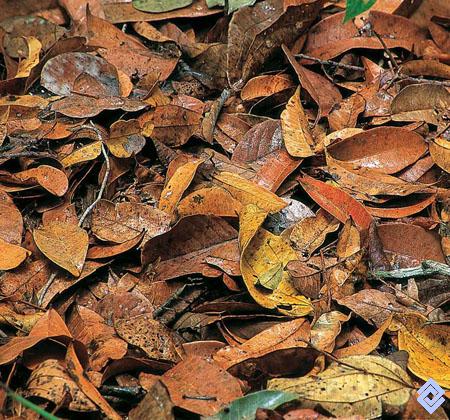 